Drug Awareness Project – March 2021 Grade 8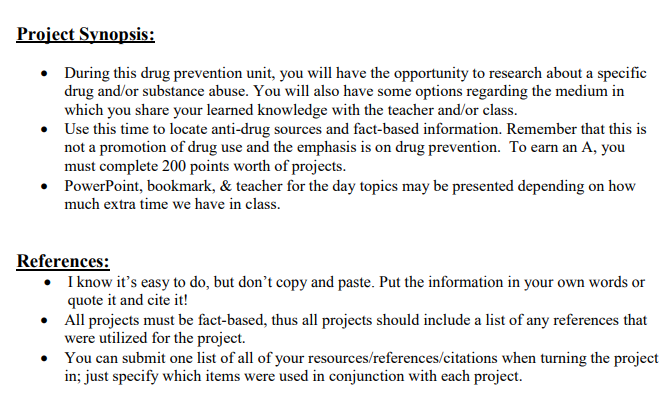 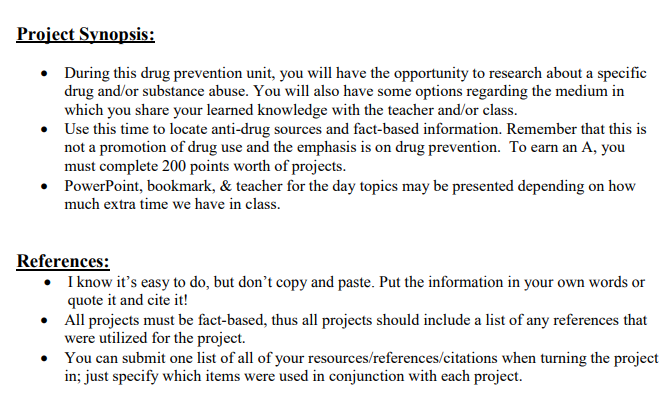 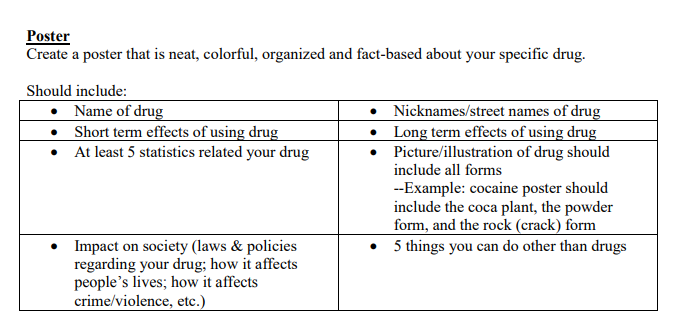 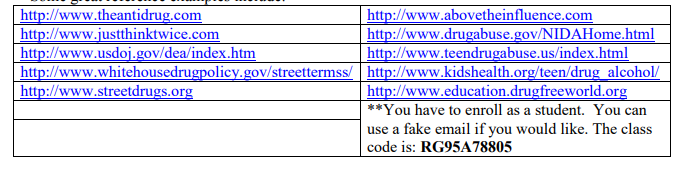 